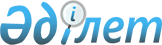 О внесении дополнений в приказ и.о. Министра экономики и бюджетного планирования Республики Казахстан от 22 декабря 2008 года № 265 "Некоторые вопросы Единой бюджетной классификации Республики Казахстан"
					
			Утративший силу
			
			
		
					Приказ Министра экономики и бюджетного планирования Республики Казахстан от 23 сентября 2009 года № 203. Зарегистрирован в Министерстве юстиции Республики Казахстан 9 октября 2009 года № 5817. Утратил силу приказом Министра финансов Республики Казахстан от 1 апреля 2010 года № 141

      Сноска. Утратил силу приказом Министра финансов Республики Казахстан от 01.04.2010 № 141 (порядок введения в действие см. п. 4).      В соответствии с пунктами 3, 4 статьи 26 Бюджетного кодекса Республики Казахстан от 4 декабря 2008 года, ПРИКАЗЫВАЮ:



      1. Внести в приказ и.о. Министра экономики и бюджетного планирования Республики Казахстан от 22 декабря 2008 года № 265 "Некоторые вопросы Единой бюджетной классификации Республики Казахстан" (зарегистрированный в Реестре государственной регистрации нормативных правовых актов за № 5429), с внесенными изменениями и дополнениями приказами Министра экономики и бюджетного планирования Республики Казахстан от 27 февраля 2009 года № 26 "О внесении изменений и дополнений в приказ и.о. Министра экономики и бюджетного планирования Республики Казахстан от 22 декабря 2008 года № 265 "Некоторые вопросы Единой бюджетной классификации Республики Казахстан" (зарегистрированный в Реестре государственной регистрации нормативных правовых актов за № 5587), от 22 апреля 2009 года № 90 "О внесении изменений и дополнений в приказ и.о. Министра экономики и бюджетного планирования Республики Казахстан от 22 декабря 2008 года № 265 "Некоторые вопросы Единой бюджетной классификации Республики Казахстан" (зарегистрированный в Реестре государственной регистрации нормативных правовых актов за № 5657) следующие дополнения:



      в приложении 1 к указанному приказу:



      в классификации поступлений бюджета:



      в категории 2 "Неналоговые поступления":



      в классе 04 "Штрафы, пени, санкции, взыскания, налагаемые государственными учреждениями, финансируемыми из государственного бюджета, а также содержащимися и финансируемыми из бюджета (сметы расходов) Национального Банка Республики Казахстан":



      в подклассе 1 "Штрафы, пени, санкции, взыскания, налагаемые государственными учреждениями, финансируемыми из государственного бюджета, а также содержащимися и финансируемыми из бюджета (сметы расходов) Национального Банка Республики Казахстан, за исключением поступлений от организаций нефтяного сектора":



      наименование специфики 10 "Средства, полученные от природопользователей по искам о возмещении вреда, средства от реализации конфискованных орудий охоты и рыболовства, незаконно добытой продукции" изложить в следующей редакции:



      "10 Средства, полученные от природопользователей по искам о возмещении вреда за исключением поступлений от организаций нефтяного сектора, а также средства от реализации конфискованных орудий охоты и рыболовства, незаконно добытой продукции";



      подкласс 2 "Штрафы, пени, санкции, взыскания, налагаемые государственными учреждениями, финансируемыми из государственного бюджета, а также содержащимися и финансируемыми из бюджета (сметы расходов) Национального Банка Республики Казахстан, на организации нефтяного сектора" дополнить спецификой 03 следующего содержания:



      "03 Средства, полученные от природопользователей по искам о возмещении вреда организациями нефтяного сектора";



      в функциональной классификации расходов бюджета:



      по всему тексту слова "Агентство по делам строительства и жилищно-коммунального хозяйства Республики Казахстан" заменить словами "Агентство Республики Казахстан по делам строительства и жилищно-коммунального хозяйства" текст на государственном языке не изменяется;



      в функциональной группе 4 "Образование":



      в функциональной подгруппе 01 "Дошкольное воспитание и обучение":



      дополнить администратором бюджетных программ 471 с бюджетной программой 003 следующего содержания:

      "471 Отдел образования, физической культуры и спорта района (города областного значения)

      003 Обеспечение деятельности организаций дошкольного воспитания и обучения";



      в функциональной подгруппе 02 "Начальное, основное среднее и общее среднее образование":



      дополнить администратором бюджетных программ 471 с бюджетной программой 004 и бюджетными подпрограммами 101, 102 и 105 следующего содержания:

      "471 Отдел образования, физической культуры и спорта района (города областного значения)

      004 Общеобразовательное обучение

      101 Школы-интернаты

      102 Вечерние (сменные) общеобразовательные школы

      105 Школы, гимназии, лицеи, профильные школы начального, основного среднего и общего среднего образования, школы - детские сады";



      дополнить бюджетными программами 005 и 006 следующего содержания:

      "005 Дополнительное образование для детей

      006 Внедрение новых технологий обучения в государственной системе образования за счет целевых трансфертов из республиканского бюджета";



      в функциональной подгруппе 04 "Техническое и профессиональное, послесреднее образование":



      дополнить администратором бюджетных программ 471 с бюджетной программой 007 следующего содержания:

      "471 Отдел образования, физической культуры и спорта района (города областного значения)

      007 Организация профессионального обучения";



      в функциональной подгруппе 09 "Прочие услуги в области образования":



      дополнить администратором бюджетных программ 471 с бюджетными программами 008, 009, 010 и 011 следующего содержания:

       "471 Отдел образования, физической культуры и спорта района (города областного значения)

      008 Информатизация системы образования в государственных учреждениях образования района (города областного значения)

      009 Приобретение и доставка учебников, учебно-методических комплексов для государственных учреждений образования района (города областного значения)

      010 Проведение школьных олимпиад, внешкольных мероприятий и конкурсов районного (городского) масштаба

      011 Присуждение грантов государственным учреждениям образования района (города районного значения) за высокие показатели работы";



      дополнить бюджетной программой 016 с бюджетными подпрограммами 027, 028 и 029 следующего содержания:

      "016 Капитальный, текущий ремонт объектов образования в рамках реализации стратегии региональной занятости и переподготовки кадров

      027 За счет трансфертов из республиканского бюджета

      028 За счет трансфертов из областного бюджета

      029 За счет средств бюджета района (города областного значения)";



      дополнить администратором бюджетных программ 472 с бюджетной программой 037 и бюджетными подпрограммами 011 и 015 следующего содержания:

      "472 Отдел строительства, архитектуры и градостроительства района (города областного значения)

      037 Строительство и реконструкция объектов образования

      011 За счет трансфертов из республиканского бюджета

      015 За счет средств местного бюджета";



      функциональной группе 6 "Социальная помощь и социальное обеспечение":



      в функциональной подгруппе 02 "Социальная помощь":



      дополнить администратором бюджетных программ 471 с бюджетной программой 012 и бюджетной подпрограммой 100 следующего содержания:

      "471 Отдел образования, физической культуры и спорта района (города областного значения)

      012 Социальная поддержка обучающихся и воспитанников организаций образования очной формы обучения

      100 Льготный проезд на общественном транспорте (кроме такси) по решению местных представительных органов";



      в функциональной группе 7 "Жилищно-коммунальное хозяйство":



      в функциональной подгруппе 01 "Жилищное хозяйство":



      дополнить администратором бюджетных программ 472 с бюджетной программой 003 и бюджетными подпрограммами 011, 013 и 015 следующего содержания:

      "472 Отдел строительства, архитектуры и градостроительства района (города областного значения)

      003 Строительство и (или) приобретение жилья государственного коммунального жилищного фонда

      011 За счет трансфертов из республиканского бюджета

      013 За счет кредитов из республиканского бюджета

      015 За счет средств местного бюджета";



      дополнить бюджетной программой 004 с бюджетными подпрограммами 011 и 015 следующего содержания:

      "004 Развитие и обустройство инженерно-коммуникационной инфраструктуры

      011 За счет трансфертов из республиканского бюджета

      015 За счет средств местного бюджета";



      дополнить бюджетной программой 019 с бюджетными подпрограммами 013 и 015 следующего содержания:

      "019 Строительство и (или) приобретение жилья

      013 За счет кредитов из республиканского бюджета

      015 За счет средств местного бюджета";



      в функциональной подгруппе 02 "Коммунальное хозяйство":



      дополнить администратором бюджетных программ 472 с бюджетной программой 005 и бюджетными подпрограммами 011 и 015 следующего содержания:

      "472 Отдел строительства, архитектуры и градостроительства района (города областного значения)

      005 Развитие коммунального хозяйства

      011 За счет трансфертов из республиканского бюджета

      015 За счет средств местного бюджета";



      дополнить бюджетной программой 006 с бюджетными подпрограммами 011 и 015 следующего содержания:

      "006 Развитие системы водоснабжения

      011 За счет трансфертов из республиканского бюджета

      015 За счет средств местного бюджета";



      дополнить бюджетной программой 014 с бюджетными подпрограммами 027, 028 и 029 следующего содержания:

      "014 Развитие инженерно-коммуникационной инфраструктуры и благоустройство населенных пунктов в рамках реализации cтратегии региональной занятости и переподготовки кадров

      027 За счет трансфертов из республиканского бюджета

      028 За счет трансфертов из областного бюджета

      029 За счет средств бюджета района (города областного значения)";



      в функциональной подгруппе 03 "Благоустройство населенных пунктов":



      дополнить администратором бюджетных программ 472 с бюджетной программой 007 и бюджетными подпрограммами 011 и 015 следующего содержания:

      "472 Отдел строительства, архитектуры и градостроительства района (города областного значения)

      007 Развитие благоустройства городов и населенных пунктов

      011 За счет трансфертов из республиканского бюджета

      015 За счет средств местного бюджета";



      в функциональной группе 8 "Культура, спорт, туризм и информационное пространство":



      в функциональной подгруппе 01 "Деятельность в области культуры":



      дополнить администратором бюджетных программ 472 с бюджетной программой 011 и бюджетными подпрограммами 011 и 015 следующего содержания:

      "472 Отдел строительства, архитектуры и градостроительства района (города областного значения)

      011 Развитие объектов культуры

      011 За счет трансфертов из республиканского бюджета

      015 За счет средств местного бюджета";



      в функциональной подгруппе 02 "Спорт":



      дополнить администратором бюджетных программ 471 с бюджетными программами 013, 014 и 015 следующего содержания:

      "471 Отдел образования, физической культуры и спорта района (города областного значения)

      013 Развитие массового спорта и национальных видов спорта

      014 Проведение спортивных соревнований на районном (города областного значения) уровне

      015 Подготовка и участие членов сборных команд района (города областного значения) по различным видам спорта на областных спортивных соревнованиях";



      дополнить администратором бюджетных программ 472 с бюджетной программой 008 и бюджетными подпрограммами 011 и 015 следующего содержания:

      "472 Отдел строительства, архитектуры и градостроительства района (города областного значения)

      008 Развитие объектов спорта

      011 За счет трансфертов из республиканского бюджета

      015 За счет средств местного бюджета";



      в функциональной подгруппе 09 "Прочие услуги по организации культуры, спорта, туризма и информационного пространства":



      дополнить администратором бюджетных программ 471 с бюджетной программой 017 и бюджетными подпрограммами 027, 028 и 029 следующего содержания:

      "471 Отдел образования, физической культуры и спорта района (города областного значения)

      017 Капитальный, текущий ремонт объектов спорта в рамках реализации стратегии региональной занятости и переподготовки кадров

      027 За счет трансфертов из республиканского бюджета

      028 За счет трансфертов из областного бюджета

      029 За счет средств бюджета района (города областного значения)";



      в функциональной группе 9 "Топливно-энергетический комплекс и недропользование":



      в функциональной подгруппе 09 "Прочие услуги в области топливно-энергетического комплекса и недропользования":



      дополнить администратором бюджетных программ 472 с бюджетной программой 009 и бюджетными подпрограммами 011 и 015 следующего содержания:

      "472 Отдел строительства, архитектуры и градостроительства района (города областного значения)

      009 Развитие теплоэнергетической системы

      011 За счет трансфертов из республиканского бюджета

      015 За счет средств местного бюджета";



      в функциональной группе 10 "Сельское, водное, лесное, рыбное хозяйство, особо охраняемые природные территории, охрана окружающей среды и животного мира, земельные отношения":



      в функциональной подгруппе 01 "Сельское хозяйство":



      дополнить администратором бюджетных программ 472 с бюджетной программой 010 следующего содержания:

      "472 Отдел строительства, архитектуры и градостроительства района (города областного значения)

      010 Развитие объектов сельского хозяйства";



      в функциональной подгруппе 02 "Водное хозяйство":



      дополнить администратором бюджетных программ 472 с бюджетной программой 012 и бюджетными подпрограммами 011 и 015 следующего содержания:

      "472 Отдел строительства, архитектуры и градостроительства района (города областного значения)

      012 Развитие системы водоснабжения

      011 За счет трансфертов из республиканского бюджета

      015 За счет средств местного бюджета";



      в функциональной группе 11 "Промышленность, архитектурная, градостроительная и строительная деятельность":



      в функциональной подгруппе 02 "Архитектурная, градостроительная и строительная деятельность":



      дополнить администратором бюджетных программ 472 с бюджетной программой 001 и бюджетными подпрограммами 003, 007, 008 и 009 следующего содержания:

      "472 Отдел строительства, архитектуры и градостроительства района (города областного значения)

      001 Обеспечение деятельности отдела строительства, архитектуры и градостроительства

      003 Аппараты местных органов

      007 Повышение квалификации государственных служащих

      008 Капитальный ремонт зданий, помещений и сооружений государственных органов

      009 Материально-техническое оснащение государственных органов";



      дополнить бюджетными программами 002, 013, 100, 106, 107, 108, 109 и 115 следующего содержания:

      "002 Создание информационных систем

      013 Разработка схем градостроительного развития территории района, генеральных планов городов районного (областного) значения, поселков и иных сельских населенных пунктов

      100 Проведение мероприятий за счет чрезвычайного резерва Правительства Республики Казахстан

      106 Проведение мероприятий за счет чрезвычайного резерва местного исполнительного органа для ликвидации чрезвычайных ситуаций природного и техногенного характера

      107 Проведение мероприятий за счет резерва местного исполнительного органа на неотложные затраты

      108 Разработка и экспертиза технико-экономических обоснований местных бюджетных инвестиционных проектов и концессионных проектов

      109 Проведение мероприятий за счет резерва Правительства Республики Казахстан на неотложные затраты

      115 Выполнение обязательств местных исполнительных органов по решениям судов за счет средств резерва местного исполнительного органа";



      в функциональной группе 13 "Прочие":



      в функциональной подгруппе 09 "Прочие":



      дополнить администратором бюджетных программ 471 с бюджетной программой 001 и бюджетными подпрограммами 003, 007, 008 и 009 следующего содержания:

      "471 Отдел образования, физической культуры и спорта района (города областного значения)

      001 Обеспечение деятельности отдела образования, физической культуры и спорта

      003 Аппараты местных органов

      007 Повышение квалификации государственных служащих

      008 Капитальный ремонт зданий, помещений и сооружений государственных органов

      009 Материально-техническое оснащение государственных органов";



      дополнить бюджетными программами 002, 100, 106, 107, 108, 109 и 115 следующего содержания:

      "002 Создание информационных систем

      100 Проведение мероприятий за счет чрезвычайного резерва Правительства Республики Казахстан

      106 Проведение мероприятий за счет чрезвычайного резерва местного исполнительного органа для ликвидации чрезвычайных ситуаций природного и техногенного характера

      107 Проведение мероприятий за счет резерва местного исполнительного органа на неотложные затраты

      108 Разработка и экспертиза технико-экономических обоснований местных бюджетных инвестиционных проектов и концессионных проектов

      109 Проведение мероприятий за счет резерва Правительства Республики Казахстан на неотложные затраты

      115 Выполнение обязательств местных исполнительных органов по решениям судов за счет средств резерва местного исполнительного органа".



      2. Департаменту методологии государственного планирования (Б. Бабажанова) совместно с Юридическим Департаментом (Д. Ешимова) обеспечить государственную регистрацию настоящего приказа в Министерстве юстиции Республики Казахстан.



      3. Настоящий приказ вводится в действие со дня его государственной регистрации.      Министр                                    Б. Султанов
					© 2012. РГП на ПХВ «Институт законодательства и правовой информации Республики Казахстан» Министерства юстиции Республики Казахстан
				